ROTINA DO TRABALHO PEDAGÓGICO PARA SER REALIZADAEM EM DOMICILIO (BII-A) - Prof.ª LÍDIA > Data: 19/10 a 23/10 de 2020Creche Municipal “Maria Silveira Mattos”SEGUNDA-FEIRATERÇA-FEIRAQUARTA-FEIRAQUINTA-FEIRASEXTA-FEIRA** BERÇÁRIO II-A*Hora da história: Mundo Bita - Cada Coisa Tem Seu Formatohttps://youtu.be/qAvTDWtxEgU(O link será disponibilizado no grupo) - Vamos empilhar?-Objetivo e Desenvolvimento:- Esta atividade trabalha o raciocínio lógico e a concentração, a percepção visual, a atenção. - Vamos precisar de objetos para empilhar, pode ser tupperware, toquinhos ou outros objetos que deem para empilhar.- Coloque os objetos ao alcance da criança, empilhe uma vez para que ela veja como é, deixe que ela empilhe, quando caírem faça festa para estimular a criança a empilhar de novo.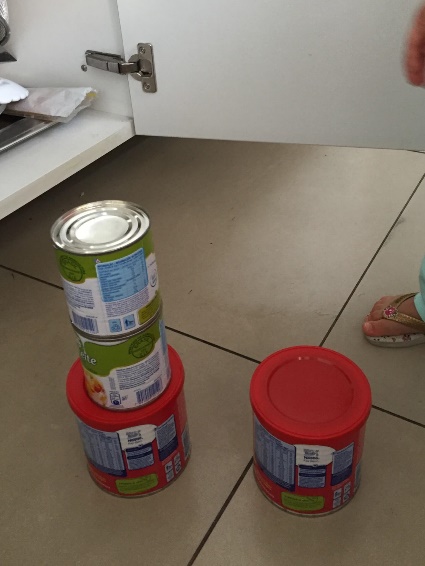 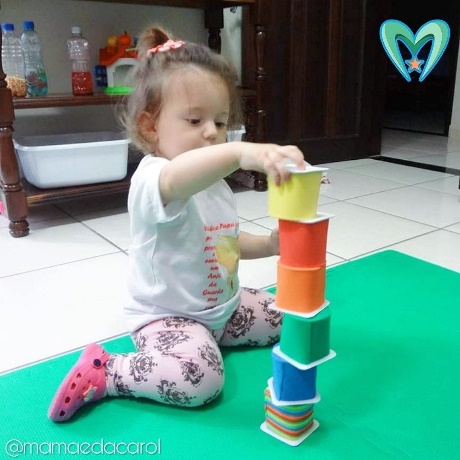 ** BERÇÁRIO II-A*Hora da Música: Grupo Triii - Bicicleta lá láhttps://youtu.be/AAMs82pxO0U(O link será disponibilizado no grupo) - Tirando objetos da água-Objetivo e Desenvolvimento:- Esta atividade trabalha a coordenação motora, o tônus muscular e a interação entre adulto e criança. - Depois de assistir o vídeo, peça para a criança deitar no chão, sente de frente para ela, pegue em suas perninhas e faça movimentos de bicicleta, depois peça para a criança fazer sozinha.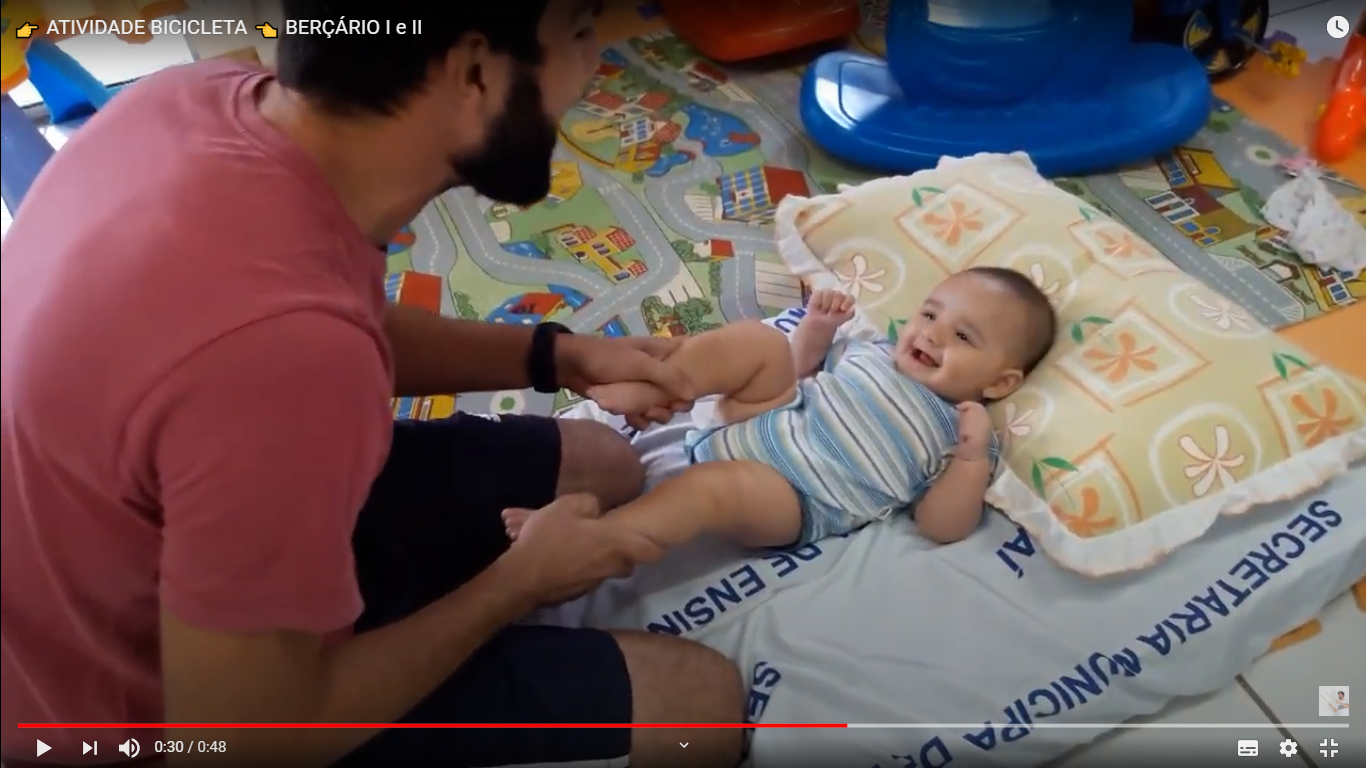 *** BERÇÁRIO II-AGUGUDADA - O Som dos Animais (animação infantil)https://youtu.be/vpfe4lu6ToM(O link será disponibilizado no grupo) - De um lado para o outro-Objetivo e Desenvolvimento:- Esta atividade trabalha a atenção, a coordenação motora fina e visomotora. - Vamos precisar de duas vasilhas, pode ser copos ou canecas (cuidado, não usar vasilhas de vidro)- Em um dos copos coloque água, oriente a criança a transferir água de um copo para outro.- É normal a criança derramar a água fora do copo, se isso acontecer e o copo ficar com pouca água, coloque mais.- Deixe a criança brincar a vontade. 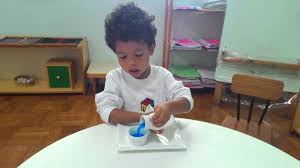 *** BERÇÁRIO II-A*Hora da história: A Linda Rosa Juvenil– (história cantada)(Vídeo gravado pela PROFESSORA LÍDIA)(O vídeo será disponibilizado no grupo)*** BERÇÁRIO II-A*Hora da história: O elefante caiu*Leitura: -Objetivo e Desenvolvimento:- Separei o livro “O elefante caiu”. - Arrume um cantinho aconchegante da casa da criança, de preferência sem barulho, para que este momento seja só seu, da criança e da história!- Se quiser pode fazer uma cabana com lençóis, para que o momento da leitura fique mais divertido.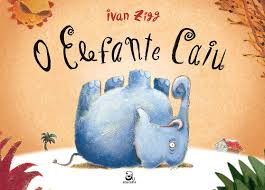 